Suur põgenemine – mootorpurjeka Triina lugu Vasta rände-teemalistele küsimustele. 1.1.	 Loetle põhjuseid, miks inimesed, nii tänasel päeval kui ajaloos, enda kodumaalt lahkuvad või lahkunud on?……………………………………………………………………………………………………………………………………………………………………………………………………………………………………………………………………………………………….……………………………………………………………………………………………………………………………………………..………………………………………………………………………………………………………………………………………..…………………………………………………………………………………………………………………………………………………………..1.2.	 Millised on rände positiivsed ja negatiivsed tagajärjed?1.3.	Selgita, mis erinevus on mõistetel „immigrant“, „põgenik“ ja „pagulane“. ……………………………………………………………………………………………………………………………………………………………………………………………………………………………………………………………………………………………………………………………………………………………………………………………………………………………………………………………………………………………………………………………………………………………………………………………………………………………………………………………………………………………………………………………………………………………………………………………………………………………………………………………………………………………..2.	Vaata Pealtnägija saatelõiku (16. mai 2018) eestlaste ja eestirootslaste paadipõgenemisest ning vasta küsimustele.2.1.	Kirjelda saatelõigu abil kolme põgeniku lugu. Võta aluseks järgmised küsimused: Miks põgeneti? Mida kaasa võeti? Kuidas saadi koht purjekale? Millised hirmud ja emotsioonid pardal olles ja Rootsi jõudes põgenikke valdasid?Sveni lugu……………………………………………………………………………………………………………………………………………….……………………………………………………………………………………………………………………………………………....……………………………………………………………………………………………………………………………………………..…………………………………………………………………………………………………………………………………………….…….……………………………………………………………………………………………………………………………………………….Hilda lugu………………………………………………………………………………………………………………………………………………………………………………………………………………………………………………………………………………………………………………………………………………………………………………………………………………………………………………………………………………………………………………………………………………………………………………………………………………………………………………………………………………………………………………………………………………Vello lugu…………………………………………………………………………………………………………………………………………………………………………………………………………………………………………………………………………………………………………………………………………………….…………………………………………………………………………………………………………………………………………………………………………………………………………………………………………………………………………………………………………………………………………………………………………………………2.2.	Mis riigid ja miks aitasid korraldada mootorpurjeka Triina põgenemist? ………………………………………………………………………………………………………………………………………………………………………………………………………………………………………………………………………………………………………………………………………………………………………………………………………………………………………………3.	Loe läbi Sveni ja Hilda mälestus Rootsi jõudmisest ning vasta küsimustele.Hilda mälestus„Esimene mulje uuest „kodumaast“ hämmastav, kuid samaaegselt ka võõrastav, nagu oleksin eksikombel valesse paika otsaga välja jõudnud. Ihaldatud rõõm ja õnnetunne pääsemisest lasid end kaua veel oodata. Jalad vaevalt sadamasillale saanud, sõidutati meid bussidel Päästearmee varjupaika, kus sooja sööki jagati lahkel käel ja näidati ette valgete linadega magamisasemed. Marssimine läbi täisauna ja põhjalik tervisekontrolli oli möödapääsematud. Kui oli kindlaks tehtud, et kõigil satikad maha raputatud ja kellelgi polnud hing paelaga kaelas kõikumas, läks sõit karantiini Fittjas ja hiljem püsilaager Daverstropis, kuhu jäime sügisvihmades peatuma enam kui kuuks ajaks, isoleerituna difteeria esinemisel meie hulgas. Kohtasime uue kodumaa elanikke, kes olid küll väga lahked, viisakad ja igati abivalmis kõigiks, mida iganes ihaldasime. Siiski tundus „päris rootsi“ keel võõrastavana, võrreldes sellega, mida kodukohas Noarootsi kandis pruukisime – laulev kõneviis madala, põhjamaise tooniga, vähene rahvusvaheliste kõnekäändude oskamine ja pisut põlgava seisukohavõtmine meie keelemurret kuuldes.“ Allikas: Hilda Alun-Elenbo. Viimane eestirootslaste pagulastransport Rootsi mootorpurjekaga Triina. Õigus ja tõde. R. H. Marley. Lk 260-268.3.1.	Milliseid mõtteid Hilda ja Sveni lood sinus tekitasid? ………………………………………………………………………………………………………………………………………………...……..…………………………………………………………………………………………………………………………………….………………………………………………………………………………………………………………………………………………..…….……………………………………………………………………………………………………………………………………..…………………………………………………………………………………………………………………………………………………….3.2.	Avalda arvamust, mis eesmärgil jagas Rootsi riik põgenikelaagris täiskasvanutele taskuraha?……………………………………………………………………………………………………………………………………………………………………………………………………….……………………………………………………………………………………………………………………………………………………………………………………………………………………………………………………………………………………………………………………………………………………………………………………………….……………………………………………………………………………………………………………………………………..3.3.	Kas rootslaste suhtumine põgenikesse oli pigem negatiivne või positiivne? Põhjenda. ………………………………………………………………………………………………………………………………………………..……………………………………………………………………………………………………………………………………………..………….……………………………………………………………………………………………………………………...……………………………………………………………………………………………………………………………………..…..……..…………….………………………………………………………………………………………………………………………………………..…………………………………………………………………………………………………………………………………………………..……3.4.	Mille poolest erinevad laste ja täiskasvanute vajadused põgenemisel? ………………………………………………………………………………………………………………………………………………………………………………………………………………………………………………………………………………………………………………………………………………………………………………………………………………………………………………………………………………………………………………………………………………………………………………………………………………………………………………………………………………………………………………………………………………3.5.	Mida saavad tavalised inimesed põgenike heaks teha? ………………………………………………………………………………………………………………………………………………………………………………………………………………………………………………………………………………………………………………………………………………………………………………………………………………………………………………………………………………………………………………………………………………………………………………………………………………………………………………………………………………………………………………………………………………Positiivsed tagajärjedNegatiivsed tagajärjedSveni mälestus„Maabusime Lidingö’le 23. septembri öösel. Kriminaalpolitsei tembeldas meie dokumendid, lottad ootasid sooja joogi ja võileibadega. Ööbisime mitmetes kohtades - Lidingö golfiklubi, Filadelfia kirik Stockholmis, võimlemissaalid Stockholmi koolides - enne kui paigutati Fagersjö baraki laagrisse lõunapool Stockholmi. Fantastiline oli esimene bussisõit öösel läbi valgustatud Stockholmi linna.Fagersjässe majutati vaid mehed, ema ja noorem vend viibisid Roslagstulli koolimaja võimlemissaalis. Alles novemberis - detsembris saime kokku Sunhultsbrunni laagris Tranås’i linna lähedal. Kevadel 1945 paigutati meid ümber Ärla baraki laagrisse Eskilstuna lähedal. Isa sai tööd Eskilstuna linnavalitsusse maamõõtja abilisena ja mina hakkasin sügisel käima algkooli neljandas klassis. Kogu laagriaeg oli meil prii ülalpidamine ja täiskasvanutele anti 2 krooni taskuraha nädalas. Laagrist välja kolides laenas Rootsi riik raha kodusisustamiseks mida pidi pikapeale tagasi maksma.“Allikas: Kirjavahetus Sven Tedroffiga. Okupatsioonide ja vabaduse muuseum Vabamu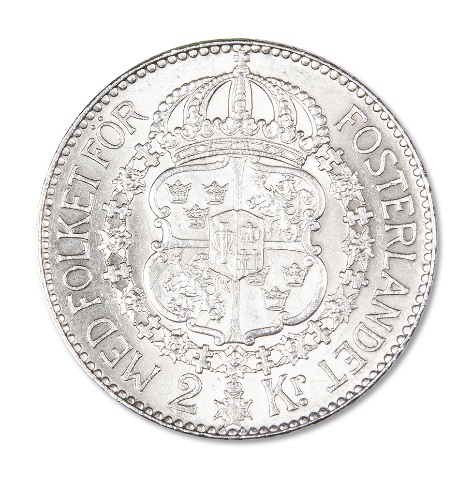 Sveni pere 2-kroonine münt. Okupatsioonide ja vabaduse muuseum Vabamu